Translink Safety Bus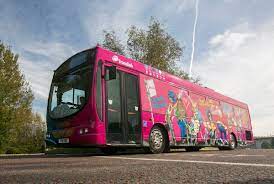 